Commune de POLIGNE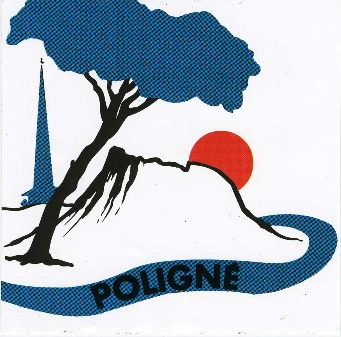 Liste des délibérations du Conseil MunicipalSéance du Jeudi 28 septembre 2023Numéro de délibérationObjetDécision68-2023CONTRAT D’ASSURANCE DES RISQUES STATUTAIRES DU PERSONNEL - ADHESION AU CONTRAT GROUPE DU CDG35 Approuvée69-2023ADHESION A LA CONVENTION DE PARTICIPATION PREVOYANCE DU CDG35Approuvée70-2023MODIFICATION BUDGET COMMERCE – DM2Approuvée71-2023MODIFICATION BUDGET ASSAINISSEMENT – DM1Approuvée72-2023MODIFICATION BUDGET PRINCIPAL – DM1Approuvée73-2023ADMISSIONS NON VALEURS 2023 BUDGET PRINCIPAL Approuvée74-2023LOCATION SALLE DES FETES – TARIF COMPLEMENTAIRE CHAUFFAGEApprouvée75-2023VALIDATION DEVIS EUROVIA POUR LA REALISATION D’ENROBES OU BI COUCHE Approuvée76-2023DEMANDE DE RETROCESSION A L’ETAT, A TITRE GRATUIT, DES TERRAINS PREVUS POUR L’IMPLANTATION DE L’AIRE DE SERVICE ET DE REPOS Approuvée77-2023INSTALLATION SYSTEME DE VIDEOSURVEILLANCE A LA MAIRIEApprouvéeInformations complémentairesPoint 10 de l’ordre du jour : Rétrocession rue des VignesReportéInformations complémentairesPoint 12 de l’ordre du jour : Echange sur modèle de véhicule pour les services techniques Discussion sans décision